Usporiadateľ preteku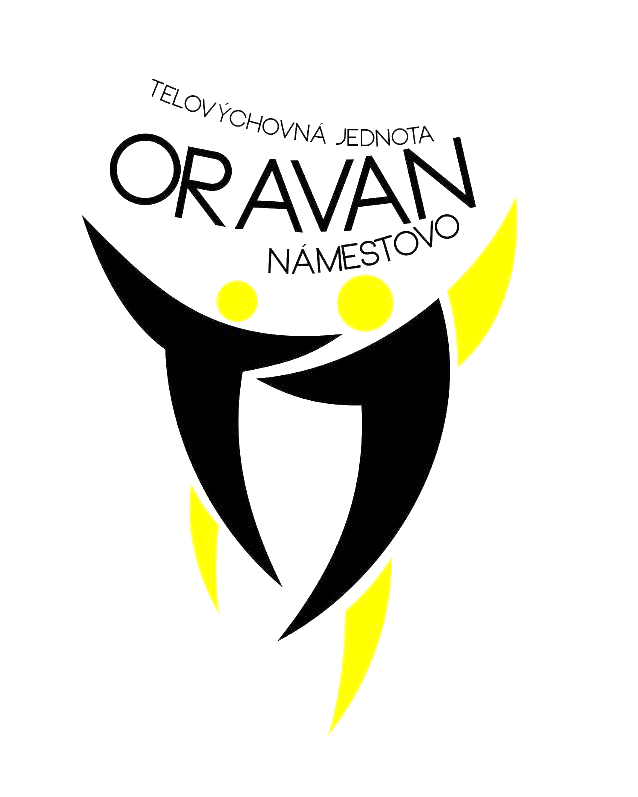 									TJ Oravan NámestovoObčianske združenieul.Komenského 502/26029 01  NámestovoIČO: 17057396REGISTRÁCIA:Registrácia bude prebiehať v Dome kultúry v Námestove, v čase12:30 - 14:30 hod.Uzávierka registrácie je o 14:30 hod. Online registrácia:https://docs.google.com/forms/d/e/1FAIpQLSdgbzGZQNG5OQj-s5SCWbcdNYIh6wLfQk2bqzDpOSHAY0JvCQ/viewformUzávierka Online registrácie je 17.05.2019 o 24:00 hod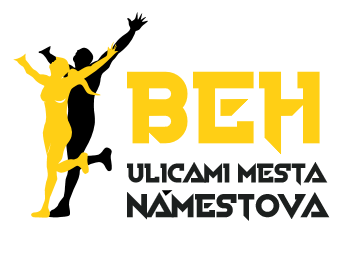 TRAŤ:Štart začína o 14:45 hod.  Hlavný pretek začína o 15:30 hod.Štart aj cieľ je na Hviezdoslavovom námestí v Námestove.14:45 – ‘250m’ štart detskej kategórie - DMU/DŽE mladší - Hviezdoslavovo námestie.15:00 – ‘500m’ štart detskej kategórie - DMU/DŽE starší - Hviezdoslavovo námestie.15:30 – ‘5 km a 10 km’ štart hlavnej kategórie – MU/ŽE/M60/Ž60 - trať bude viesť ulicami mesta Námestovo.Limit na pretek je 100 minút.Beh na 10km sa zaratáva ako hlavný beh do OBL.Beh ulicami mesta Námestova sa bude konať v sobotu 18.5.2019so štartom aj cieľom na Hviezdoslavovom námestí v Námestove.Štartovné na jedného účastníka je:- hlavná kategória 5,- €,  - detská kategória starší 3,- €,- detská kategória mladší - nespoplatnenáŠtartovné sa platí v deň preteku pri registrácii. V cene štartovného je občerstvenie (voda, ovocie, sladkosť), darček od sponzorov a zapožičanie meracieho čipu (pri jeho strate bude účtovaná suma 10/20€).      KATEGÓRIE:Detská mladší:-	Chlapci 	- DMU - 6 (rok narodenia 2011 – 2013)-	Dievčatá	- DŽE - 6 (rok narodenia 2011 – 2013)-	Chlapci 	- DMU - 9 (rok narodenia 2009 – 2010)-	Dievčatá 	- DŽE - 9 (rok narodenia 2009 – 2010)Detská starší:-	Chlapci 	- MU - 11 (rok narodenia 2006 – 2008)-	Dievčatá 	- ŽE - 11 (rok narodenia 2006 – 2008)Hlavná:-	Chlapci 	- MU - 14 (rok narodenia 2004 – 2005)-	Dievčatá 	- ŽE - 14 (rok narodenia 2004 – 2005)-	Dorastenci		- MUD (rok narodenia 2001 – 2003)-	Dorastenky 	- ŽED (rok narodenia 2001 – 2003)-	Juniori			- MUJ (rok narodenia 2000 – 1998)-	Juniorky		- ŽEJ (rok narodenia 2000 – 1998)-	Muži 			- MU22 (rok narodenia 1997 – 1980)-	Muži 			- MU40 (rok narodenia 1970 – 1979)-	Muži 			- MU50 (rok narodenia 1969 a skôr)-	Ženy 			- ŽE22 (rok narodenia 1980 – 1997)-	Ženy 			- ŽE40 (rok narodenia 1970 – 1979)-	Ženy 			- ŽE50 (rok narodenia 1969 a skôr)Povinnosti:Účastník je povinný počas behu používať podľa možnosti chodníky kvôli bezpečnosti.Trasa bude riadne označená. Na každej križovatke bude stáť minimálne jeden usporiadateľ, ktorý pretekárov nasmeruje. Každý pretekár musí prejsť celú trasu, bez skracovania a zároveň prejsť všetkými kontrolnými stanovištiami na trase preteku.POPIS:Maximálny počet účastníkov je limitovaný na 350.Program preteku:12:30 - 14:30 - Registrácia14:45 - Štart detskej kategórie mladší15:00 - Štart detskej kategórie starší15:30 – Štart hlavnej kategórie17:10 – Ukončenie preteku17:30 – VyhodnoteniePreteku sa nemôžu zúčastniť osoby pod vplyvom alkoholických a omamných látok. Účastníci mladší ako 18 rokov sú povinní prísť v doprovode rodiča  alebo zákonného zástupcu.Zdravotná starostlivosť bude zabezpečená v spolupráci s Dobrovoľným hasičským zborom Námestovo.Organizátor si v prípade nepriaznivého počasia vyhradzuje právo na zmenu času a miesta konania podujatia, prípadne z bezpečnostných dôvodov aj zastavenie, alebo úplné zrušenie preteku počas jeho priebehu.Od roku 2019 sme súčasťou Oravskej Bežeckej Ligy, ktorá združuje behy na Orave a taktiež vyhodnocuje bežcov z Okresu Námestovo.Zabojujte o lepšie umiestnenie v rámci ligy a zúčastnite sa nášho behu.Viac info nájdete tu: http://obl.sk/Vecné ceny získavajú prví traja v každej kategórii.Každý, kto zaplatí štartovné, prispeje automaticky 1 Euro nadácii Námestovský Anjel, ktorej bude po preteku odovzdaný šek.Súhlas:Prehlasujem, že som dostatočne pripravený na štart na podujatí, prehlasujem, že sa podujatia zúčastňujem dobrovoľne a na vlastnú zodpovednosť. Oboznámil som sa s propozíciami podujatia, s organizačným poriadkom podujatia a pokynmi organizátora. Som si vedomý, že podujatie tohto charakteru kladie na moju osobu zvýšenú fyzickú aj psychickú záťaž a prehlasujem, že mi nie je známa žiadna prekážka v mojom zdravotnom stave, ktorá by mi bránila sa tohto podujatia zúčastniť. Prehlasujem, že som si vedomý toho, že nesiem všetku zodpovednosť a riziká spojené s mojou účasťou na tomto podujatí a za škodu spôsobenú na zdraví alebo majetku, ktorá vznikne mne alebo ju spôsobím organizátorovi či ďalším partnerom podujatia a všetkým tretím osobám, ktoré sa nejakým spôsobom podieľajú na podujatí, pred, počas ako aj po podujatí. Prehlasujem, že v prípade zranenia alebo poškodenia svojho zdravia alebo majetku si túto škodu nebudem uplatňovať u organizátora ani ďalších fyzických alebo právnických osôb spojených s organizáciou podujatia.Prehlasujem, že všetky mnou uvedené údaje sú pravdivé.Prehlásenie potvrdzujem “Odkliknutím súhlasného tlačidla“, a teda svojim podpisom (resp. podpisom zákonného zástupcu).V prípade otázok nás kontaktujte na:e-mail: behulicamimesta@gmail.comFB: https://www.facebook.com/bumnamestovo/